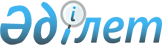 Алға аудандық мәслихатының 2020 жылғы 8 қаңтардағы № 331 "2020-2022 жылдарға арналған Алға қаласының бюджетін бекіту туралы" шешіміне өзгерістер енгізу туралыАқтөбе облысы Алға аудандық мәслихатының 2020 жылғы 15 мамырдағы № 376 шешімі. Ақтөбе облысының Әділет департаментінде 2020 жылғы 19 мамырда № 7111 болып тіркелді
      Қазақстан Республикасының 2008 жылғы 4 желтоқсандағы Бюджет кодексінің 9-1 бабының 2 тармағына және 104, 109-1, 111 баптарына, Қазақстан Республикасының 2001 жылғы 23 қаңтардағы "Қазақстан Республикасындағы жергілікті мемлекеттік басқару және өзін-өзі басқару туралы" Заңының 6 бабына сәйкес, Алға аудандық мәслихаты ШЕШІМ ҚАБЫЛДАДЫ:
      1. Алға аудандық мәслихатының 2020 жылғы 8 қаңтардағы № 331 "2020-2022 жылдарға арналған Алға қаласының бюджетін бекіту туралы" (нормативтік құқықтық актілерді мемлекеттік Тіркеу тізілімінде № 6766 болып тіркелген, Қазақстан Республикасының нормативтік құқықтық актілерінің электрондық түрдегі эталондық бақылау банкінде 2020 жылғы 27 қаңтарда жарияланған) шешіміне келесідей өзгерістер енгізілсін:
      1 тармақта:
      1) тармақшасында:
      кірістер – "838 850,2" сандары "837 850,2" сандарымен ауыстырылсын;
      2) тармақшасында:
      шығындар – "855 641,5" сандары "1 169 501" сандарымен ауыстырылсын;
      7 тармақта:
      екінші абзацта:
      "55 419" сандары "0" санымен ауыстырылсын;
      төртінші абзацта:
      "3 000" сандары "2000" санымен ауыстырылсын.
      2. Көрсетілген шешімнің 1 қосымшасы осы шешімнің қосымшасына сәйкес жаңа редакцияда жазылсын.
      3. "Алға аудандық мәслихатының аппараты" мемлекеттік мекемесі заңнамада белгіленген тәртіппен:
      1) осы шешімді Ақтөбе облысының Әділет департаментінде мемлекеттік тіркеуді;
      2) осы шешімді оны ресми жариялағаннан кейін Алға аудандық мәслихатының интернет – ресурсында орналастыруды қамтамасыз етсін.
      4. Осы шешім 2020 жылғы 1 қаңтардан бастап қолданысқа енгізіледі. 2020 жылға арналған Алға қаласының бюджеті
					© 2012. Қазақстан Республикасы Әділет министрлігінің «Қазақстан Республикасының Заңнама және құқықтық ақпарат институты» ШЖҚ РМК
				
      Алға аудандық 
мәслихат сессиясының төрайымы 

Г. Джармухамбетова

      Алға аудандық 
мәслихатының хатшысы 

Б. Жумабаев
Алға аудандық мәслихатының 2020 жылғы 15 мамырдағы 
№ 376 шешіміне қосымшаАлға аудандық мәслихатының 2020 жылғы 8 қаңтардағы № 331 шешіміне № 1 қосымша
Санаты
Санаты
Санаты
Санаты
Сомасы 
(мың теңге)
Сыныбы
Сыныбы
Сыныбы
Сомасы 
(мың теңге)
Кіші сыныбы
Кіші сыныбы
Сомасы 
(мың теңге)
Атауы
Сомасы 
(мың теңге)
1
2
3
4
5
I. Кірістер
837 850,2
1
Салықтық түсімдер
43 127
01
Табыс салығы
2000
2
Жеке табыс салығы
2000
04
Меншікке салынатын салықтар
41 127
1
Мүлікке салынатын салықтар
1 809
3
Жер салығы
2 928
4
Көлік құралдарына салынатын салық
36 390
2
Салықтық емес түсімдер
2 695,2
01
Мемлекеттік меншіктен түсетін кірістер
1 730
5
Мемлекет меншігіндегі мүлікті жалға беруден түсетін кірістер
1 730
06
Басқа да салықтық емес түсiмдер
965,2
1
Басқа да салықтық емес түсiмдер
965,2
4
Трансферттердің түсімдері
792 028
02
Мемлекеттік басқарудың жоғары тұрған органдарынан түсетін трансферттер
792 028
3
Аудандардың (облыстық маңызы бар қаланың) бюджетінен трансферттер
792 028
Функционалдық топ
Функционалдық топ
Функционалдық топ
Функционалдық топ
Функционалдық топ
Сомасы 
(мың теңге)
Функционалдық кіші топ
Функционалдық кіші топ
Функционалдық кіші топ
Функционалдық кіші топ
Сомасы 
(мың теңге)
Бюджеттік бағдарламалардың әкімшісі
Бюджеттік бағдарламалардың әкімшісі
Бюджеттік бағдарламалардың әкімшісі
Сомасы 
(мың теңге)
Бағдарлама
Бағдарлама
Сомасы 
(мың теңге)
Атауы
Сомасы 
(мың теңге)
1
2
3
4
5
6
II. Шығындар
1 169 501
01
Жалпы сипаттағы мемлекеттік қызметтер
67 673,9
1
Мемлекеттiк басқарудың жалпы функцияларын орындайтын өкiлдi, атқарушы және басқа органдар
67 673,9
124
Аудандық маңызы бар қала, ауыл, кент, ауылдық округ әкімінің аппараты
67 673,9
001
Аудандық маңызы бар қала, ауыл, кент, ауылдық округ әкімінің қызметін қамтамасыз ету жөніндегі қызметтер
65 673,9
022
Мемлекеттік органның күрделі шығыстары
2000
04
Білім беру
364 260
1
Мектепке дейінгі тәрбие және оқыту
364 260
124
Аудандық маңызы бар қала, ауыл, кент, ауылдық округ әкімінің аппараты
364 260
004
Мектепке дейінгі тәрбиелеу және оқыту және мектепке дейінгі тәрбиелеу және оқыту ұйымдарында медициналық қызмет көрсетуді ұйымдастыру
343 524
041
Мектепке дейінгі білім беру ұйымдарында мемлекеттік білім беру тапсырысын іске асыруға
20 736
07
Тұрғын үй-коммуналдық шаруашылық
58 572
3
Елді мекендерді көркейту
58 572
124
Аудандық маңызы бар қала, ауыл, кент, ауылдық округ әкімінің аппараты
58 572
008
Елді мекендердегі көшелерді жарықтандыру
19 000
009
Елдімекендердің санитариясын қамтамасыз ету
2 000
011
Елді мекендерді абаттандыру және көгалдандыру
37 572
12
Көлік және коммуникация
678 025
1
Автомобиль көлігі
678 025
124
Аудандық маңызы бар қала, ауыл, кент, ауылдық округ әкімінің аппараты
678 025
013
Аудандық маңызы бар қалаларда, ауылдарда,кенттерде, ауылдық округтерде автомобиль жолдарының жұмыс істеуін қамтамасыз ету
10 500
045
Аудандық маңызы бар автомобиль жолдарын және елді-мекендердің көшелерін күрделі және орташа жөндеу
667 524,5
15
Трансферттер
970,6
1
Трансферттер
970,6
124
Аудандық маңызы бар қала, ауыл, кент, ауылдық округ әкімінің аппараты
970,6
048
Пайдаланылмаған (толық пайдаланылмаған) нысаналы трансферттерді қайтару
970,6
III. Таза бюджеттік кредиттеу
0
IV. Қаржы активтерімен жасалатын операция бойынша сальдо
0
Қаржы активтерін сатып алу
0
V. Бюджет тапшылығы (профицит)
- 387 069,8
VI. Бюджет тапшылығын қаржыландыру (профицитін пайдалану)
387 069,8
Қарыздар түсімі
0
Мемлекеттік ішкі қарыздар
0
Қарыз алу келісім шарттары
0
Қарызды өтеу
0
Қарызды өтеу
0
8
Бюджет қаражатының пайдаланылатын қалдықтары
16 791,3
01
Бюджет қаражаты қалдықтары
16 791,3
1
Бюджет қаражатының бос қалдықтары
16 791,3
01
Бюджет қаражатының бос қалдықтары
16 791,3